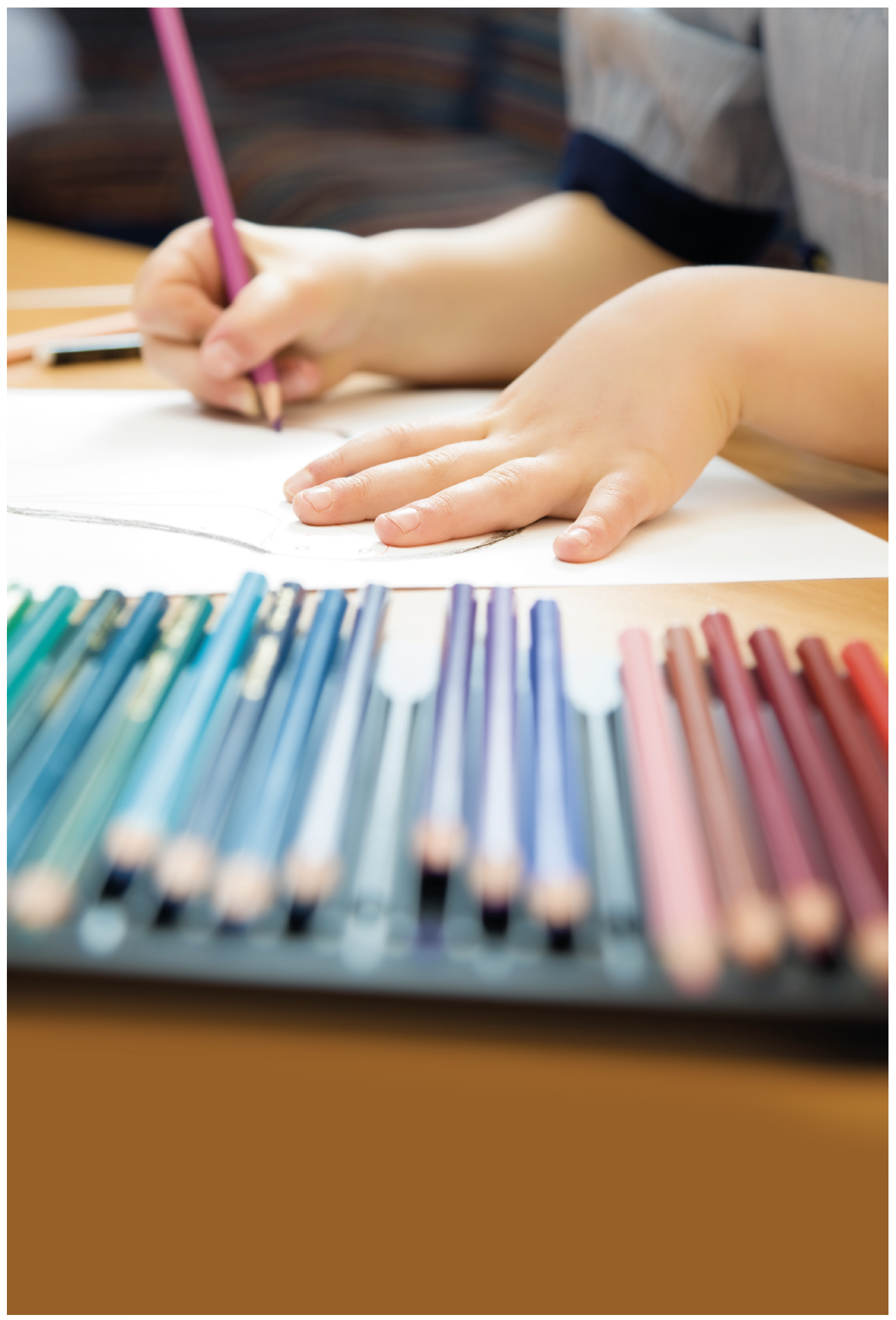 IntroductionWelcome to the Oldham Safeguarding Children Training Programme.The purpose of inter-agency training is to foster and develop the following, in order to achieve better outcomes for children:A shared understanding of the tasks, processes, principles, roles and responsibilities outlined in national guidance and local arrangements for safeguarding children and promoting their welfareMore effective and integrated services at both the strategic and individual case levelImproved communication and information sharing between professionals, including a common understanding of key terms, definitions and thresholds for actionEffective working relationships, including an ability to work in multidisciplinary groups or teams;Sound child focused assessments and decision making; andLearning from local and national child safeguarding practice reviews and child death reviewsWe set out to achieve these aims by bringing together multi-disciplinary professional groups to both deliver and receive high quality training, relevant to the local and national agenda.Training LevelsFoundationFor those who require knowledge and understanding of what is meant by safeguarding and promoting the welfare of children and who come into contact with children during the course of their work, either directly or indirectlyCoreFor those who work predominately with children and families, have responsibility for safeguarding or are involved with assessment and intervention. These professionals could be required to contribute to planning and reviewing the needs of children and/or their families.Applying for a course We are now operating a new on-line application system, please follow this link which will guide you as to how to apply for training:
https://www.olscb.org/professionals/training/This application form does not guarantee your place on a course.  After the course closing date if you are allocated a place on your requested course you will receive a full confirmation via e-mail which will contain the full details of the course, venue etc.Please note: Application forms received after the closing date for nominations for each course will NOT be accepted. Should you have any problems please contact Business Support on 0161 770 8706Charging PolicyPlease ensure you are aware of our attendance and cancellation policy. 
We appreciate that at times agencies may need to cancel places reserved on training courses.  However, this can be costly in terms of wasted resources so the LSCB expects applicants to observe the following procedure:All cancellations/withdrawals from training course should be made in writing at least 5 working days in advance of the course to karen.mcmahon@oldham.gov.uk  and cc catherine.lawler@oldham.gov.uk .  When advanced notice (5 working days) is not possible the applicants line manager must notify of the reasons for non- attendance in writing. 
Telephone cancellations will NOT be accepted.Charges for non-attendance are:£75.00	for a half day or one day course£150.00	for a 2 day course£25.00	for a briefing session – please note the expectation is you must arrive on time for a briefing, the £25.00 fee also applies to late arrival.Contact InformationIf you have any queries in respect of this Training Calendar or require further information on any of the courses please, contact Catherine Lawler, Oldham Training Consultant on:Tel: 0161 770 8682    Email: catherine.lawler@oldham.gov.ukWhat is a briefing?A briefing is a focused method of providing staff with learning opportunities and succinct information. They are a good communication vehicle to keep the workforce abreast of key priority issues and up-to-date with national regional and local learning. We will be offering a number of briefings this calendar year. The subjects we will be focusing on are: The child’s lived experienceImproving the life chances of looked after childrenRole of the IDVA (independent domestic abuse advisor)Role of the SARC (sexual assault referral centers)No recourse to public fundsThe Domestic Abuse StrategyContextual  SafeguardingModern SlaveryBriefings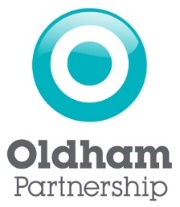 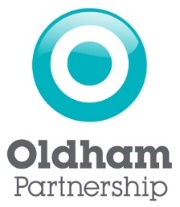 COURSE DETAILSMARAC(Multi Agency Risk Assessment Conference)Safeguarding Victims of Domestic AbuseAimTo familiarise participants with the identification of high-risk victims of domestic abuse by using the Safe lives - DASH Risk Indicator Checklist and subsequent referral process.To understand the purpose of the MARAC (Multi Agency Risk Assessment Conference) process and how they operate and how to refer.Learning OutcomesKnowledge of safe working practices when working with victims who are experiencing domestic abuse.Have a clear understanding of the MARAC criteria. Provide an  understanding of the appropriate referral completion pathways and processTarget AudienceThis course is for anyone who comes into contact with victims of domestic abuse.Having a good working knowledge of domestic abuse before attending would be beneficial.E- Safety - Safeguarding Children in theDigital EnvironmentCOURSE TIME:	9.30 am – 1.00 pmCOURSE DURATION:	Half dayCOURSE PRESENTER:	Colette Morris, LADOAimThe internet and other digital technologies are hugely valuable tools. At the same time they can increasingly pose risk of abuse to young people through bullying, sexual exploitation, contact with child sex offenders etc.Learning outcomesWhat young people need to know and do to protect themselvesWhat professionals working with young people need to do to reduce risk and respond appropriately when an incident occursWhat policies and processes need to be in place within your organisationUpdating about new technologies including games and new devicesResources for parents about how to keep children safe and parental settingsThe course addresses all of these issues in a stimulating and interactive way. You don’t need any prior knowledge of e-safety issues to join us but you should be in a position to be able to act upon the knowledge that you gain.Target AudiencePractitioners with safeguarding responsibilityIT professionals based in any children’s environmentAnyone working with young people who is in a position to cascade the information within their organisation.Safer RecruitmentCOURSE TIME:	9.30 am – 3.30 pm COURSE DURATION:	1 dayCOURSE PRESENTER:	Colette Morris – LADO AimOn 11th January 2005, the Government published its response to the independent inquiry into child protection matters led by Sir Michael Bichard in relation to the Soham murders. Of the 31 recommendations made by the enquiry, those specifically aimed at the education sector concerning safer recruitment included.Recommendation 16 - Head teachers and school governors should receive training on how to ensure that interviews to appoint staff reflect the importance of safeguarding children.Recommendation 17 – From a date to be agreed no interview panel to appoint staff working in school should be convened, without at least one member being properly trained.THIS TRAINING IS NOW RECOMMENDED AS A REQUIREMENT FOR ALL OF THE CHILDREN’S WORKFORCELearning OutcomesTo promote safer recruitment practices in all sectors working with children and young peopleTarget AudienceAny persons from the statutory or voluntary sector directly involved in/responsible for the recruitment and selection process.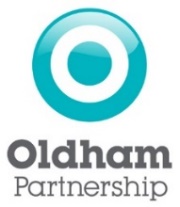 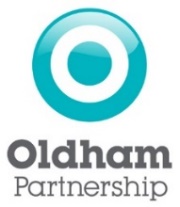 Briefing - The role of the SARCBRIEFING TIME:		10.00 - 11.00 a.m.COURSE PRESENTER:	St Marys Sexual Assault Referral CentreWhat is a SARC?A Sexual Assault Referral Centre is a special facility where victims of rape or sexual assault can receive immediate help and support.This briefing session offers a general overview of the provision of services offered by the SARC, focusing on child sexual abuse. The briefing will comprise of the followingOverview of SARC services Explanation of the forensic examination and aftercare servicesHow to make a referral to SARCWhen to referPartnership workingBriefing - The Child’s Lived ExperienceBRIEFING TIME:			10.00 - 11.00 amCOURSE PRESENTER:	 	Training PoolLessons learnt from Serious Case Reviews and Multi Agency Concise Reviews in Oldham found that a recurrent theme is that not enough importance is given to listening and capturing the child’s lived experience. This has also been a finding at a national level from Ofsted’s thematic report into Serious Case Reviews.“Spending time with children, talking to them, and making sure that you are actively listening and taking seriously what they say is an essential safeguarding activity” NCB Communicating with Children 2006This briefing session is aimed at any professional who has contact with children and families. Aims and Objectives of the SessionIncrease awareness of the importance of understanding and capturing the voice of the child and their lived experience.Identify how professionals can effectively capture the voice of the child and their lived experience in assessment, planning and records.Understand key messages from Serious Case Reviews, and inspection reports including the impact of not listening to or capturing the voice of the child effectively.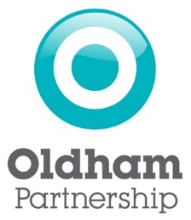 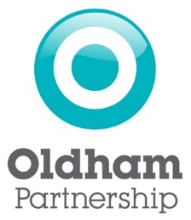 Neglect Core (Foundation)COURSE TIME:	9.30 am – 4.30 pmCOURSE DURATION:	1 dayCOURSE PRESENTER:	Christine Giddins, Independent Reviewing Officer 	and Training PoolAimTo promote the recognition of children suffering from neglect and explore professional roles and responsibilities in safeguarding children within a multi-agency setting.Learning OutcomesBy the end of the course participants will:Identify various ways children may be neglected and the impact of thisRecognise children who are suffering, or who are at risk of suffering neglectIdentify family and environmental factors that may contribute to neglect and riskTo familiarize participants with Oldham’s neglect strategy and tools that can be used when working with neglect Clearly identify professional responsibilities within a multi-agency working environmentTarget AudienceBasic Safeguarding training is essential and it would be useful to have attended “Working Together to Safeguard Children” before coming on this course.This course is appropriate for professionals who would like to update their knowledge and working practices on the issues of childhood neglect.Neglect Practice Toolkit – WorkshopCOURSE TIMES:	(AM only) - 9.30 a.m. - 12.00 noonCOURSE DURATION:	3 hoursCOURSE PRESENTER:	Catherine Lawler - Training ConsultantOldham has adopted the Action for Children Neglect Practice Toolkit is the go to resource when assessing families where neglect is an issue. This effective intervention tool helps identifies parental strengths and areas of difficulty in meeting children’s needs.AimTo learn about Oldham Multi-Agency neglect strategy and how the neglect toolkit fits in with this.Learning OutcomesThis workshop will familiarise staff with the tool how to use it, score it etc.  Participants will be aware of expectations from the board about its use in practice.Target AudienceAll practitioners should be familiar with this tool and using it within assessment, especially managers and supervisors.Making a Child Protection ReferralCOURSE TIMES: 	(AM only) - 9.30 a.m. - 12.30 p.m.COURSE DURATION:	half dayCOURSE PRESENTER:	Oldham Training Consultant and members of the 	MASH teamAimTo give a brief introduction, to what to do in Oldham if you’re worried a child is being abused.Learning OutcomesConsolidate and reinforced knowledge of the meaning of child protection and abuse.Provide up to date information and reinforce existing knowledge as to what to do if they are concerned that a child is at risk.To know how to respond appropriately to safeguarding concerns. To know how to make a referralParticipants will have the opportunity to network and share with other colleagues the implications of existing guidelines for their own working practices.Target AudienceThis is foundation training, suitable for anyone who wishes to update their knowledge of how to make a child protection referral and have the opportunity for discussion with colleagues from different disciplines.Vulnerable BabiesCOURSE TIME:	9.30 am - 4.30 pmCOURSE DURATION:	1 day COURSE PRESENTER:	Eileen Mills, Head of Safeguarding and Designated Nurse 	for Safeguarding ChildrenAimA study day for professionals who need to know how to protect the interests of vulnerable babies (under 1 year old).Learning OutcomesKnow the incidence of abuse and neglect in under 1’sBe able to define and recognise vulnerable families where a baby would be particularly at riskBe able to describe a pathway by which vulnerable families can be identified and supported.Recognise the importance of co-operative working across disciplines to safeguard the very young.Target AudienceFrontline workers who come into contact with/are dealing with babies or working with vulnerable pregnant women.Raising Awareness of “so calledHonour Based Violence”COURSE TIME:	9.30 am – 4.30 pmCOURSE DURATION:	1 dayCOURSE PRESENTER:	Project ChoiceLearning outcomesUpdated guidance on legislationAn understanding of definitions, insight into why HBV occurs and how best to safeguard victims  Information about the dos and don’ts when dealing with HBVInformation on how to spot the potential signs of a force marriage and the “one chance “ruleDefine the term Female Genital Mutilation and examine key risk indicatorsKnowledge of local and national servicesClear guidance on what to do if you suspect that a child is at risk of FM/FGMTarget Audience  Anyone needing insight into this form of abuse.Letting Children be ChildrenCOURSE TIME:	9.30 am – 3.00 pm COURSE DURATION:	1 day COURSE PRESENTER:	Catherine Lawler - Training Consultant                                              Ellen Weedon - Training OfficerAimTo examine the effect that access and exposure to pornography and sexualized imagery may have on children and young people.Learning OutcomeTo explore what contemporary 21st century pornography is.To deepen our own understanding of sexualized imagery in the media.To familiarize participants with home grown and national resources that can be used with children and young people to help them make safer, informed choices about themselves, their on line use, personal relationships and self-esteem.Explore how to promote responsible use of technology and educate young people on respect, equality and consent in relationships.Understand the latest policy developments and legislation on sharing explicit images without consent - Revenge Porn.Target AudienceAnyone interested in exploring the wallpaper of children’s lives in the 21st century.Domestic Violence FoundationCOURSE TIME:	9.30 am – 4.30 pmCOURSE DURATION:	1 day COURSE PRESENTER:	Catherine Lawler, Training Consultant and training poolAimTo raise awareness of the issue of domestic violence and its impactLearning OutcomesA clear understanding of what constitutes domestic violence abuseOpportunity to explore  attitudes, values and responses to domestic violenceAn increased understanding of how best to offer help and supportIncreased  knowledge of available local support services and referral routesReceive updated guidance on legation and the principle of victim supportExplore the different implications of working with perpetrators and familiesTarget AudienceThis foundation training is suitable for anyone who wishes to explore complexities of the issue of domestic violence and how to respond effectively to it.Note: we recommend this course be undertaken before attending Domestic Violence & the Impacts on Children. Working Together to Safeguard ChildrenCOURSE TIME:	9.30 am - 4.30 pmCOURSE DURATION:	1 dayCOURSE PRESENTER:	Catherine Lawler, Training Consultant and Training PoolAimTo place child protection in the wider context of support to children and families and to emphasise the importance of collaborative working practices.Learning OutcomesBy the end of the course participants should be able to:Recognise and respond to concerns about a child in order to safeguard and promote the welfare of the child.Outline the core tasks in safeguarding and promoting children’s welfare.Implement the principles and processes, which underpin effective communication and collaborative working practices.Have a clear understanding of the roles played by different agencies in safeguarding children.Understand the importance of maintaining focus on the childTarget AudienceThose whose professional practice involves them in:Liaising with other agencies when concerns about a child’s welfare have been raisedcontributing to a child protection case conference or core group meetingsNote prior foundation training is essential Briefing -  Improving the Life chances for LookedAfter Children - a multi-agency approachBRIEFING TIME:			10.00 – 11.30 pmCOURSE PRESENTERS:  	Training PoolThis session is aimed at any professional who has a role where they come into contact with looked after children. The session aims to raise awareness of the role of corporate parents as advocates for looked after children and care leavers and the statutory responsibilities held by the following key professionals:The Social WorkerThe Designated Nurse for Looked After ChildrenThe Virtual Head teacher for Looked after Children  The Independent Reviewing OfficerAims and Objectives of the SessionIncrease awareness and understanding of the legal framework in relation to LAC and care leavers and team around the child process.Increased understanding of LAC specific health needs their increased vulnerability and the role of Designated LAC professionals.Increased knowledge of the role of the virtual head teacher in supporting the educational attainment of LAC.Understanding of the role of the Independent reviewing officer.Briefing- No Recourse to Public Funds BriefingBRIEFING TIME:		10.00 – 11.00 amCOURSE PRESENTER:  	Greater Manchester Immigration Aid UnitThis briefing will concentrate on No Recourse to public funds, with a specific focus on domestic violence/abuse.The session will address:What no recourse to public funds means.What constitutes public funds?Spousal visas and domestic abuse.How best to offer advocacy and support.Domestic Violence and the Impacts on ChildrenCOURSE TIME:	9.30 am – 3.00 pmCOURSE DURATION:	2 daysCOURSE PRESENTERS:	Catherine Lawler, Training Consultant andTraining PoolAimTo explore the links between domestic violence and child abuse.Learning OutcomesRecognition the range of effects domestic violence can have on children/young peopleAn increased understanding of how to best work within family systems and offer supportHave had the opportunity to share knowledge and increase understanding of safeguarding issues relating to children/young people affected by domestic violenceHave examined some of the therapeutic interventions that can be employed to support children and young people.Received information regarding local and national specialist services and referral routes.Target AudienceTeam and Service Managers of front line staff, designated child protection workers and professionals working directly with adults/children who are subject to domestic violence.Note: We recommend attending Domestic Violence Foundation Training prior to coming on this courseBriefing – Role of theIndependent Domestic Violence Advisor (IDVA)BRIEFING TIME:		 10.00 - 11.00 a.m.COURSE PRESENTER: 	The IDVA Service What is an independent Domestic Violence Advisor?The main purpose of an IDVA is to address the safety of victims of high risk of harm from intimate partners, ex partners or family members to secure their safety and the safety if their children.This briefing will address the following:An introduction to the IDVA serviceHow to make a referral into the serviceThe role of the IDVA in multi-agency settingsMechanisms and interventions available to support victims, such as criminal / civil remedies and interventions such as the domestic abuse disclosure scheme (Claire’s Law) Local and notational key learning from domestic homicide reviewsNeglect AdvancedCOURSE TIME:	9.30 am – 4.30 pmCOURSE DURATION:	1 dayCOURSE PRESENTER:	Christine Giddins, Independent Reviewing Officer 	and Training PoolAimTo deepen existing knowledge and understanding of the implications of neglect on all age groups.To explore best practice when working with neglectful families.Learning OutcomesExplore effective engagement with parents in practice.To examine parents’ capacity to respond to their children’s needs.To examine effective interventions, assessment and planning.Identify and utilise tools to assist in the assessment of neglect.Target AudienceThis course is appropriate for professionals who regularly directly work with children, young people and families where neglect may be an issue.Note:  Basic safeguarding training is essential and it would be useful to have attended the Working Together to Safeguard Children Safeguarding Children with DisabilitiesCOURSE TIME: 	9.30 am – 3.00 pmCOURSE DURATION:	1 day COURSE PRESENTER: 	Martin Calder	Calder Training and Consultancy Aim and learning outcomesTo enhance professional understanding of the key issues relating to disability and child protection.To examine the challenges for workers and agencies raised by Serious Case Reviews in this area.To map the theoretical terrain to inform evidence-based assessment frameworks which add significantly more detail than within the Assessment Framework. To integrate carer and child assessments.To examine barriers to effective and informed professional practice.Course Presenter InformationMartin Calder has operated as a specialist Child Protection Social Worker, Child Protection Co-ordinator and latterly as Operations Manager for the Child Protection Unit with Salford City Council.  Martin has also worked as a lecturer on the Child Care Award at the University of Salford and he is now an Honorary Research Fellow with Durham University.  Martin has written and published extensively around policy and procedural issues in the child care field as well as the development of accessible, evidence-based assessment tools. Martin spends a significant amount of time travelling around England, Scotland, Northern Ireland and Wales and this encourages a greater cross-fertilization of functional ideas and initiatives.  Full details are available at www.caldertrainingandconsultancy.co.uk Target audienceAll professionals who work directly or indirectly with children/young people with disabilities.The Domestic Abuse Strategy BriefingCOURSE TIME:  		10.00 - 11.00 a.m.COURSE PRESENTER:	Debbie Holland				Early Help Service ManagerTackling domestic violence and abuse is everybody’s business and through this Strategy we will ensure that all sectors, including communities are aware of their responsibilities in this regard and are able and equipped to play their part.This briefing session offers a general overview of Oldham’s domestic abuse strategy.  It will particularly focus on the following:Key themes and objectives of the StrategyThe importance of the Voice of the Child within the partnership responseCollaborative workingAccountability and governanceSafeguarding Children from Sexual AbuseCOURSE TIME: 	9.30 am – 4.30 pm COURSE DURATION                  1 dayCOURSE PRESENTER: 	Reconstruct Training Company Course AimTo provide participants with research and practiced based information that will enable them to effectively identify and deal with the sexual abuse of children and young people.Learning outcomesStatutory requirements in relation to sexual abuse.Recognising the manifestations of sexual abuse.Indicators of sexual harm.Models of understanding sexual abuse.Communicating with children about sexual abuse, including disclosure issues.Target Audience Those whose professional practice involves them working directly with families where sexual abuse may be an issue.Substance Misuse - Risks and Consequences for Young PeopleCOURSE TIME:  	(AM only) – 9.30 a.m. – 12.30 p.m.COURSE DURATION: 	Half day COURSE PRESENTER: 	Positive Steps AimTo extend knowledge around drugs and alcohol and how children’s own substance misuse can impact on their health and development. 
Learning OutcomesA deeper understanding of different drug categories, including legal highsWhy young people take drugsPossible risk and consequencesImpact of misusing others on young peopleProtective factors/referral pathways and basic interventionsTarget Audience
Any professional/community worker who has direct contact with young people.Vicarious TraumaCOURSE TIME:		9.30 a.m. - 4.30 p.m.COURSE DURATION           1 dayCOURSE PRESENTER: 	Norma HowesA training course for senior staff and managers, who have responsibly for the effective supervision of safeguarding practice.The key concept is that when working with people who have experienced trauma a channel opens which enables the client to experience the worker’s empathic attunement in a balanced, healing way.   When this balance is not managed by the worker the worker is at risk of vicarious trauma.  Also many studies have been done on the number of workers in caring professions who have their own childhood experiences of trauma or victimisation.  Their own need for recovery prompting engagement in therapy and/or working in nursing, social work, police, fire services, foster carers etc.  The positive aspects of their own recovery through their own experience of therapy and or experiencing positive relationships leads them to offering their own recovery experiences as a base for understanding their client's needs and feelings to enable both to recover from  their experiences.    The negative aspects however can lead to vicarious trauma and or burnout.  It is crucial staff and managers are able to differentiate between vicarious trauma and burnout, how this can at best be avoided or at least managed and minimised.   This training will explore:The meaning of Vicarious Trauma (VT)How to tell the difference between burnout and Vicarious Trauma (VT)The Jigsaw model		Transference and Countertransference issuesWhat we do about the aboveBriefing - Understanding Modern Slaveryand Human TraffickingCOURSE TIME: 		9.30 – 10.30 a.m.COURSE PRESENTERS:	Steven Gilliland, GMP	Modern Slavery is a form of organised crime in which victims are treated as commodities and exploited.The Modern Slavery Act 2015 came into force on 31 July 2015, and gives law enforcement the tools to fight modern slavery and hold perpetrators of such crimes to account.This awareness raising session aims to support professionals to understand their responsibilities under the Act and its use to improve identification and care of trafficked adults and children.The session will examine:•	What modern day slavery is?•	The scope of the issue•	Components and possible indicators of modern slavery•	Victim care•	The duty to notify•	Referral processesParental Substance Misuse andthe Effects on ChildrenCOURSE TIME:			9.30 am – 4.30 pmCOURSE DURATION:		1 dayCOURSE PRESENTERS:		Jackie Hall					Turning Point			 					Catherine Lawler					Training ConsultantAimTo enhance knowledge and highlight the hidden harm that can be done to children by parents or carers misusing drugs and/or alcohol. Learning OutcomesHave a working knowledge of potentially dangerous substances, the risks they pose and the possible effects associated with them.Recognise the effects substance misuse can have on families.Understand the need for co-operative work between agencies involved in safeguarding and substance misuse issues.Increased knowledge of how to best work within family systems, referral pathways and specialist support services.Target AudienceAnyone who comes into contact with children/young people whose parents/carers may be misusing drugs and or alcohol.Parental Mental Ill Healthand Child SafeguardingCOURSE TIME:	9.30 am – 4.30 pmCOURSE DURATION:	1 dayCOURSE PRESENTER:	Nick Gainsborough                                                 Child Safeguarding Specialist Nurse, 	Mental Health Services	Karen Titchen, Service Manager, Mental HealthAimTo recognise signs and symptoms of common mental health problems.To provide a brief overview of The Mental Health Act 1983 / 2007 Amendments.To consider the impact on Parenting Capacity and the wider implications on the family.Learning OutcomesBy the end of the session participants will have:A better understanding of mental health problems and their signs and symptoms.Greater knowledge of some of the causes of mental health problems.Understand the impact mental ill health can have on both child and adult family members.Professional ChallengeCOURSE TIME:                    TBACOURSE DURATION 	Half day COURSE PRESENTER:  	Training PoolLearning AimThat professional challenge is recognised as a positive across the workforce to keep children safe.Learning OutcomesDescribe what is meant by professional challenge.Recognise barriers to challenge and employ measures that facilitate effective communication and outcomes.Outline Oldham’s escalation policy. Interpret circumstances that require application of formal escalation.Contextual Safeguarding –Identification, Assessment and Pathway in OldhamTIME:	TBACOURSE PRESENTERS:	Training PoolOver recent years concern has grown regarding violence and abuse within young people’s friendships, relationships and behaviour.Recorded cases of children committing sexual offences against other children have risen by 78% in England and Wales between 2013 and 2016 (Barnardo’s, 2017).Between 30 and 70% of young women report encountering sexual harassment in school (EVAW, 2010: Girl Guiding UK, 2014).10-15 years olds in 2013 were estimated to have experienced 465,000 incidents of violent crime, 79% of which had been perpetrated by someone also aged 10-15 (ONS, 2015).This briefing aims to assist practitioners in the identification and assessment of contextual safeguarding. It will outline Oldham’s response to peer-on-peer abuse, addressing the contextual aspects of the phenomenon as well as the individual children affected. Learning OutcomesKnowledge of peer on peer abuse/contextual safeguarding and how to recognise as safeguarding issues.Have a clear understanding of the response required.Target AudienceThis course is for anyone who comes into contact with young people.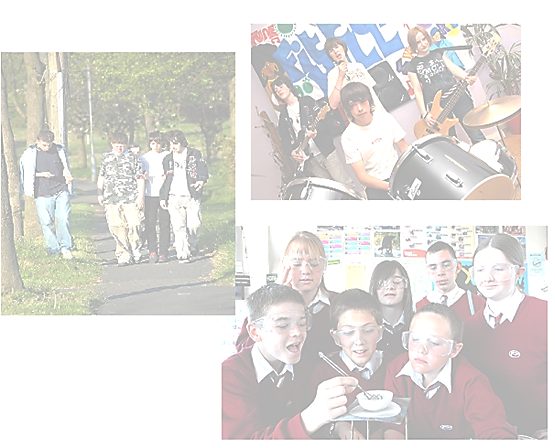 Course TitleDate(s)LevelClosing Date for nominationPageDomestic Violence Foundation11 June 201910 December 201918 February 202011 March 2020Foundation30 April 201929 October 20197 January 202029 January 202022Domestic Violence and the Impacts on Children15-16 October 201928-29 January 2020Core3 September 201917 December 201926MARACSafeguarding Victims of Domestic Abuse 24 September 201912 November 20193 March 2020Core13 August 20191 October 201921 January 202011Professional Challenge TBACore37Vicarious Trauma9 May 2019Core28 March 201933Raising Awareness of “so called Honour Based Violence”2 July 20196 November 2019Foundation21 May 201925 September 201920Letting Children be Children17 September 2019Foundation6 August 201921Safeguarding Children from Sexual Abuse17 June 20195 March 2020Core6 May 201923 January 202031E-Safety Safeguarding Children in the Digital Environment9 July 201920 November 2019Core28 May 20199 October 201912Making a Child Protection Referral10 June 20195 November 201921 January 2020Foundation29 April 201924 September 201910 December 201918Safer Recruitment14 May 20199 January 2020Core2 April 201928 November 201913Vulnerable Babies23 July 201920 November 2019Core11 June 20199 October 201919Working Together to Safeguard Children23 May201910 September 20193 December 2019Core11 April 201930 July 201922 October 201923Neglect Core (Foundation)16 September 2019Core5 August 201916Neglect Advanced12 February 2020Core1 January 202028Neglect Practice Toolkit28 May 20199 October 2019Core16 April 201928 August 201917Substance Misuse – Risks & Consequences for Young People18 September 20197 January 2020Foundation7 August 201926 November 201932Parental Substance Misuse & theEffects on Children23 October 20195 February 2020Foundation11 September 201925 December 201935Parental Mental Ill Health & Child Safeguarding18 November 2019Core7 October 201936Safeguarding Children with Disabilities13 November 201917 February 2020Core2 October 20196 January 202029Course TitleDate(s)LevelClosing Date for nominationPageBriefing – Role of the IDVA14 January 2020Foundation3 December 201927Domestic Abuse Strategy - Briefing19 November 2019Foundation8 October 201930Contextual Safeguarding - BriefingTBA38No Recourse to Public Funds -Briefing4 February 2020Foundation24 December 201925The Child’s Lived Experience - Briefing15 January 2020Foundation4 December 201915Sexual Assault Referral Centre (SARC) - Briefing22 January 2020Foundation11 December 201914Improving the Life Chances for Looked After Children -Briefing25 June 2019Foundation14 May 201924Briefing -Understanding Modern Slavery and Human Trafficking26 November 2019Foundation15 October  201934COURSE DURATION:3 hours Course time 9.30 am-12.30 pmCOURSE PRESENTER:Catherine Lawler, Training Consultant and Training Pool